Wypełniony wniosek należy dostarczyć od 18.05.2020 r. do 29.05.2020 r.Skierniewice, dnia ..................................WNIOSEK O PRZYJĘCIE KANDYDATA (SPOZA OBWODU) DO SZKOŁY PODSTAWOWEJ NR 5 W SKIERNIEWICACHw roku szkolnym 2020/2021Podstawa prawna :1) USTAWA z dnia 14 grudnia 2016 r. Prawo oświatowe (Dz. U. z 2019 r. poz. 1148, 1078, 1287, 1680, 1681, 1818, 2197i 2248)Rozporządzenie Ministra Edukacji  Narodowej  z  dnia  27  marca  2017  r.  w  sprawie  oddziałów  i  szkół  sportowych  oraz oddziałów i szkół mistrzostwa sportowego (Dz. U. poz. 671 oraz z 2019 r. poz. 413). **Zarządzenie Nr 16/2020 Prezydenta Miasta Skierniewice z dnia 31 stycznia 2020 r. w sprawie terminów przeprowadzania postępowania rekrutacyjnego i postępowania uzupełniającego, w tym składania dokumentów, do publicznych przedszkoli, oddziałów przedszkolnych w publicznych szkołach podstawowych, klas pierwszych publicznych szkół podstawowych, a także klas  wyższych  niż  klasa  pierwsza   oddziałów  sportowych   w  publicznych  szkołach  podstawowych  ogólnodostępnych,   dla których organem prowadzącym jest Miasto Skierniewice, na rok szkolny 2020/2021.DANE OSOBOWE KANDYDATA:Nazwisko	................................................................Imię pierwsze	................................................................Data urodzenia	................................................................Pesel	_	_	_	_   _	_	_	_  _   _	_w przypadku braku numeru PESEL - serię i numer paszportu lub innego dokumentu potwierdzającego tożsamość	…………………………………….Adres zamieszkania	…………………………………………………………………………………….INFORMACJE RODZICÓW/ OPIEKUNÓW O WYBORZE ODDZIAŁU:DANE O RODZICACH/ OPIEKUNACH PRAWNYCH:KLAUZULA INFORMACYJNA O PRZETWARZANIU DANYCH UZYSKANYCH PODCZAS POSTĘPOWANIA REKRUTACYJNEGONa podstawie art. 13 i 14 RODO Rozporządzenie Parlamentu Europejskiego i Rady (UE) 2016/679 z dnia 27 kwietnia2016 r. w sprawie ochrony osób fizycznych w związku z przetwarzaniem danych osobowych i w sprawie swobodnego przepływu takich danych oraz uchylenia dyrektywy 95/46/WE.Administratorem danych osobowych kandydatów i ich rodziców/opiekunów prawnych jest:Zespół  Sportowych  Szkół  Ogólnokształcących  im.  JP   II   w   Skierniewicach,   ul.   M.   Konopnickiej   5, tel. 46 833-20-67,e-mail:zsso@zsso-skierniewice.pl;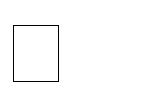   kontakt    do    inspektora    ochrony    danych    w     Zespole     Sportowych     Szkół     Ogólnokształcących im. JP II w Skierniewicach, tel. 46 833-20-67, e-mail: zsso@zsso-skierniewice.pl;Państwa dane osobowe przetwarzane  będą  w  celu  rekrutacji  do  klasy  pierwszej  Szkoły  Podstawowej  nr  5 w  Zespole  Sportowych  Szkół  Ogólnokształcących  im.   JP   II   w   Skierniewicach   na   podstawie   przepisu   art. 6 ust 1 pkt c cyt.Podanie przez Państwa danych osobowych określonych w art. 137, 150 i 151 Ustawy Prawo Oświatowe jest niezbędne do przeprowadzenia rekrutacji, odmowa podania tych danych uniemożliwi wykonania obowiązku prawnego.Dane osobowe uzyskane podczas rekrutacji będą przechowywane nie dłużej niż do końca okresu, w którym uczeń uczęszcza do Szkoły Podstawowej nr 5, natomiast dane osobowe kandydatów nieprzyjętych będą przechowywane przez rok, chyba że na rozstrzygnięcie dyrektora szkoły zostanie wniesiona skarga do sądu administracyjnego, wtedy dane będą przechowywane do uzyskania prawomocnego wyroku;posiadają Państwo prawo dostępu do treści swoich danych oraz prawo ich sprostowania, usunięcia, ograniczenia przetwarzania, prawo do przenoszenia danych, prawo wniesienia sprzeciwu;mają Państwo prawo wniesienia skargi do Prezesa UODO, gdy uznają Państwo, iż przetwarzanie danych osobowych Państwa dotyczących narusza przepisy cyt. rozporządzenia;.............................................	............................................data i podpis matki/ opiekuna prawnego *	data i podpis ojca/ opiekuna prawnego * Wykaz dokumentów:Po 01 września 2020 r. - jedna aktualna, podpisana fotografia (imię i nazwisko, data urodzenia) w celu wydania legitymacji szkolnej.Orzeczenie lekarskie wydane przez lekarza podstawowej opieki zdrowotnej o stanie zdrowia kandydata umożliwiającym podjęcie nauki w oddziale sportowym.**Pisemna zgoda rodziców.**Oświadczenia rodziców (oświadczenie do pobrania ze strony szkoły; www.zsso-skierniewice.pl – zakładka REKRUTACJA) lub w sekretariacie szkoły): - o zamieszkaniu krewnych kandydata **; zatrudnieniu rodziców**;odległości do szkoły**Inne, wynikające z Prawa Oświatowego art.150 ***Potwierdzenie     woli     przyjęcia      w     przypadku     zakwalifikowania     się     dziecka     w     terminie od 9 – 12 czerwca 2020 r. w postępowaniu rekrutacyjnym i od 25 – 27 sierpnia 2020 r. w postępowaniu uzupełniającym.*	niepotrzebne skreślić** dotyczy naboru do klasy o profilu sportowym zgodnie z podstawą prawną*** dokumenty potwierdzające spełnianie przez kandydata kryteriów.DEKLARACJA(zaznaczyć wpisując znak x)DEKLARACJA(zaznaczyć wpisując znak x)Preferowany oddział:OGÓLNY	[   ]SPORTOWY [ ] - LEKKOATLETYKA SZACHOWY [ ]MATKA/OPIEKUN PRAWNY *OJCIEC/OPIEKUN PRAWNY *Imię i nazwisko………………………………………………..Imię i nazwisko………………………………………………..Adres zamieszkania………………………………………………………………………………………………………………………..Adres zamieszkania…………………………………………………………………………………………………………………………Telefon kontaktowy………………………………………………..Telefon kontaktowy………………………………………………..Adres e-mail………………………………………………Adres e-mail………………………………………………WYBRANE PLACÓWKI wg preferencji rodzicówKolejność (od najbardziej do najmniej preferowanych)wskazań jest istotna w procesie rekrutacji do klasy o profilu ogólnymWYBRANE PLACÓWKI wg preferencji rodzicówKolejność (od najbardziej do najmniej preferowanych)wskazań jest istotna w procesie rekrutacji do klasy o profilu ogólnymWYBRANE PLACÓWKI wg preferencji rodzicówKolejność (od najbardziej do najmniej preferowanych)wskazań jest istotna w procesie rekrutacji do klasy o profilu ogólnymLp.Szkoła PodstawowaAdres szkoły1.pierwszego wyboru2. drugiego wyboru3. trzeciego wyboruLp.Kryteria naboru do klasy pierwszej szkoły podstawowej, dla której organem prowadzącym jest Miasto Skierniewice, wraz z liczbą punktów, oraz dokumenty niezbędne do potwierdzenia tych kryteriów dla kandydatów zamieszkałych poza obwodem danej szkoły**:(dotyczy rekrutacji do oddziałów o profilu ogólnym)Liczba punktówDokumenty niezbędne do potwierdzenia kryteriumSpełnienie kryterium właściwe zaznaczyć x1.Uczęszczanie	rodzeństwa	kandydata	do	szkołypodstawowej30Lista w dziennikachoddziałów2.W obwodzie danej szkoły zamieszkują krewni kandydata wspierający rodziców/prawnychopiekunów w zapewnieniu mu należytej opieki20Pisemne oświadczenie rodzica/opiekunaprawnego *kandydata3.Miejsce pracy jednego z rodziców kandydata znajduje się na terenie obwodu szkoły podstawowej15Pisemne oświadczenierodzica/ prawnego opiekuna *kandydata4.Odległość do danej szkoły nie obwodowej jest mniejsza niż odległość do szkoły obwodowej15Pisemne oświadczenie rodzica/ prawnegoopiekuna *kandydata